РАСПОРЯЖЕНИЕ №58-р от  «03» апреля  2023 года                                                                             с. СадовоеОб утверждении Плана контрольных мероприятий по осуществлению внутреннего муниципального финансового контроля на 2023 годВ целях реализации полномочий, предусмотренных статьей 269.2 Бюджетного кодекса Российской Федерации, частью 8 статьи 99 Федерального закона от 5 апреля 2013 года № 44-ФЗ «О контрактной системе в сфере закупок товаров, работ, услуг для обеспечения государственных и муниципальных нужд», в соответствии с постановлением Правительства РФ от 27 февраля 2020 г. N 208 «Об утверждении федерального стандарта внутреннего государственного (муниципального) финансового контроля «Планирование проверок, ревизий и обследований», постановлением  администрации Сарпинского районного муниципального образования Республики Калмыкия от 14 февраля 2023 года          № 25-п «Об утверждении ведомственного стандарта осуществления внутреннего муниципального финансового контроля «Планирование проверок, ревизий и обследований» (с учетом применения риск-ориентированного подхода к планированию):Утвердить План контрольных мероприятий по осуществлению внутреннего муниципального финансового контроля на 2023 год.Организационно-правовому отделу (Родина О.В.) разместить настоящее распоряжение на официальном сайте администрации Сарпинского районного муниципального образования Республики Калмыкия в сети Интернет.Контроль исполнения настоящего распоряжения возложить на Родионову Л.П., начальника отдела финансово-экономического планирования и централизованного бухгалтерского учета администрации Сарпинского районного муниципального образования Республики Калмыкия.Врио Главы Сарпинского районногомуниципального образованияРеспублики Калмыкия (ахлачи)                                                                       С.А. МунановИсп. Дегтяренко Т.П.УТВЕРЖДАЮВрио Главы Сарпинскогорайонного муниципального образованияРеспублики Калмыкия (ахлачи)___________С.А. Мунанов«03»  апреля 2023 г.ПЛАНконтрольных мероприятий по осуществлению внутреннего муниципального финансового контроля на 2023 годИсп. Дегтяренко Т.П.АДМИНИСТРАЦИЯСАРПИНСКОГО РАЙОННОГО МУНИЦИПАЛЬНОГО ОБРАЗОВАНИЯ РЕСПУБЛИКИ КАЛМЫКИЯ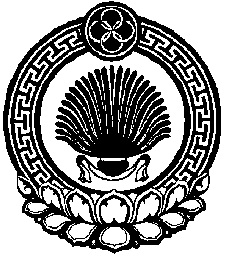 ХАЛЬМГ ТАҢhЧИНСАРПИНСК РАЙОНАМУНИЦИПАЛЬН БҮРДƏЦИН АДМИНИСТРАЦ359410, Республика Калмыкия, с. Садовое  Сарпинского  района, ул. Ленина 57.код 847-41,  2-16-02, факс 2-16-02                                                                                        admin-srmo @ mail. ru.№ п/пТема контрольного мероприятияОбъект контроляПроверяемый периодПериод проведения контрольного мероприятия (квартал)1Проверка законности, результативности (эффективности) использования бюджетных средств, выделенных на реализацию муниципальной программы «Развитие культуры в Сарпинском районном муниципальном образовании Республики Калмыкия на 2016-2018 годы и на период до 2024 года».Муниципальное казенное учреждение «Сарпинская районная библиотека»20222 квартал2Контроль за соблюдением установленного порядка управления и распоряжения имуществом, находящимся в муниципальной собственности в соответствии с учетной политикой, в обязательном порядке перед составлением бюджетной отчетности, своевременное и правильное определение результатов инвентаризации и отражение в учете.МКОУ «Шарнутовская средняя общеобразовательная школа имени Б.С. Санджарыкова»20222 квартал3Проверка соблюдения объектом контроля требований ФЗ №44-ФЗ от 05.04.2013 «О контрактной системе в сфере закупок товаров, работ и услуг для обеспечения государственных и муниципальных нужд».Администрация Коробкинского сельского муниципального образования Республики Калмыкия20223 квартал4Проверка целевого и эффективного использования бюджетных средств, выделенных в виде дотаций на сбалансированность бюджетов поселений.Администрация Салынтугтунского сельского муниципального образования Республики Калмыкия20223 квартал5Проверка финансово-хозяйственной деятельности.МКУ ДО «Садовская детская школа искусств»20224 квартал6Проверка целевого и эффективного использования бюджетных средств, выделенных в виде дотаций на сбалансированность бюджетов поселений.Администрация Кировского сельского муниципального образования Республики Калмыкия20224 квартал